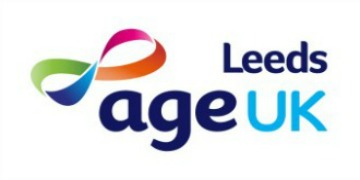 Information and Advice Volunteers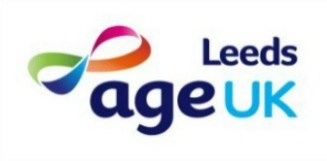 INFORMATION & ADVICE VOLUNTEER 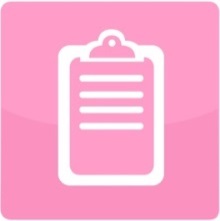 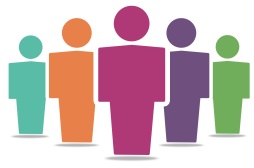 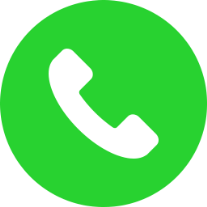 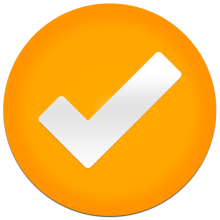 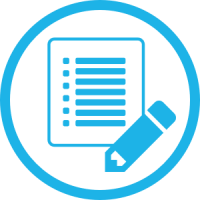 